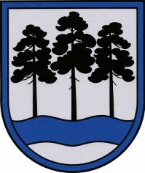 OGRES  NOVADA  PAŠVALDĪBAReģ.Nr.90000024455, Brīvības iela 33, Ogre, Ogres nov., LV-5001tālrunis 65071160, e-pasts: ogredome@ogresnovads.lv, www.ogresnovads.lv PAŠVALDĪBAS DOMES SĒDES PROTOKOLA IZRAKSTS88.Par grozījumiem Ogres novada pašvaldības domes 2022.gada 28.aprīļa lēmumā “Par Ogres novada pašvaldības sabiedrības ar ierobežotu atbildību “MS Siltums” dalību darbības programmas “Izaugsme un nodarbinātība” 4.3.1. specifiskā atbalsta mērķa “Veicināt energoefektivitāti un vietējo AER izmantošanu centralizētajā siltumapgādē” projektā”Ogres novada pašvaldība (turpmāk – Pašvaldība) 2022. gada 28.aprīlī pieņēma lēmumu “Par Ogres novada pašvaldības sabiedrības ar ierobežotu atbildību “MS Siltums” dalību darbības programmas “Izaugsme un nodarbinātība” 4.3.1. specifiskā atbalsta mērķa “Veicināt energoefektivitāti un vietējo AER izmantošanu centralizētajā siltumapgādē” projektā” (protokols Nr. 9; 40.) (turpmāk – Lēmums), ar kuru tika atbalstīta Pašvaldības sabiedrības ar ierobežotu atbildību “MS siltums” (turpmāk – SIA “MS siltums”) dalība darbības programmā “Izaugsme un nodarbinātība” 4.3.1. specifiskā atbalsta mērķa “Veicināt energoefektivitāti un vietējo AER izmantošanu centralizētajā siltumapgādē” projektā (turpmāk – Projekts) ar 5 (pieciem) projekta iesniegumiem par katlumāju būvprojektu izstrādi, autoruzraudzību, pārbūvi un servisa darbu veikšanu: “Katlu māja” Edgara Kauliņa aleja 16, Lielvārdē;“Katlu māja” Avotu iela 17, Lielvārdē;“Katlu māja” Spīdolas iela 12, Lielvārdē;“Katlu māja” Dainu iela 4A, Ikšķilē;“Katlu māja” Skolas iela 2B, Ikšķilē.Lēmumā tika noteiktas arī Projekta kopējās attiecināmās indikatīvās izmaksas 7 250 000 EUR (septiņi miljoni divi simti piecdesmit tūkstoši euro), no kurām:Kohēzijas fonda finansējums 2 840 000 EUR (divi miljoni astoņi simti četrdesmit tūkstoši euro); SIA “MS siltums” līdzfinansējums 4 410 000 EUR  (četri miljoni četri simti desmit tūkstoši euro) ar iespēju SIA “MS siltums” saņemt kredītu 100% apmērā. 2022.gada 16.maijā SIA “MS siltums” iesniedza piecus (5) Projekta iesniegumus Centrālai finanšu un līgumu aģentūrai (turpmāk - CFLA), lai Projektu varētu īstenot līdz 2023.gada 31.decembrim, kā to nosaka darbības programmas “Izaugsme un nodarbinātība” 4.3.1. specifiskā atbalsta mērķa “Veicināt energoefektivitāti un vietējo AER izmantošanu centralizētajā siltumapgādē” īstenošanas dokumenti. 2022.gada ietvaros paralēli Projekta iesniegumu vērtēšanai CFLA, lai varētu īstenot Projektu, SIA “MS siltums” vērsās vairākās komercbankās ar mērķi saņemt līdzfinansējumu un nodrošināt centralizētās siltumenerģijas apgādes sistēmas pilnīgu pāreju no fosilās (gāze) enerģijas izmantošanas uz atjaunīgo energoresursu (granulas, šķelda) izmantošanu katlu mājās Edgara Kauliņa alejā 16, Avotu ielā 17, Lielvārdē, Spīdolas ielā 12, Lielvārdē, Dainu ielā 4A, Ikšķilē, Skolas ielā 2B, Ikšķilē.Komercbankas,  izvērtējot SIA “MS siltums” finanšu rādītājus, kā papildus nodrošinājumu aizdevumam prasīja galvojumu no SIA “MS siltums” kapitāldaļu turētāja – Pašvaldības. SIA “MS siltums” informēja kapitāldaļu turētāju par komercbanku prasību attiecībā uz galvojumu. Tomēr kapitāldaļu turētājs neatbalstīja galvojuma sniegšanu SIA “MS siltums” Projekta īstenošanai. 2022.gada 18.oktobrī SIA “MS siltums” vērsās akciju sabiedrībā “Attīstības finanšu institūcija Altum” (turpmāk – Altum), ar kuru SIA “MS siltums” ir veiksmīga sadarbība tai skaitā īstenojot Taurupes pagasta centra katlu mājas, Taurupes vidusskolas katlu mājas, Taurupes sākumskolas filiāles katlu mājas modernizāciju, uzstādot tajās ar koksnes granulām kurināmos ūdenssildāmo katlus ar kopējo jaudu 610 kW un nepieciešamo aprīkojumu, lai katlu iekārta varētu darboties automātiskā, bezpersonāla režīmā (Pašvaldības 2022. gada 26.maija lēmums “Par atļauju Ogres novada pašvaldības sabiedrībai ar ierobežotu atbildību “MS siltums” ņemt aizņēmumu Taurupes pagasta siltumapgādes sistēmas attīstībai” (protokols Nr. 11; 27.)).  2022.gada 16.augustā SIA “MS siltums” ir noslēgts aizdevuma līgums ar Altum par summu 197 888,91 EUR bez PVN (239 445,58 ar PVN), lai veiktu Taurupes pagasta centra katlu mājas, Taurupes vidusskolas katlu mājas, Mazozolu pagasta Taurupes sākumskolas filiāles katlu mājas modernizāciju. Altum programmas ietvaros ir iespējams saņemt aizdevumu ne vairāk kā 5 000 000 EUR apmērā (t.sk. PVN) (https://www.altum.lv/lv/pakalpojumi/uznemumiem/aizdevumi-uznemumu-energoefektivitatei/aizdevumi-uznemumu-energoefektivitate/ ).Ņemot vērā, ka katlu māju Edgara Kauliņa alejā 16, Avotu ielā 17, Lielvārdē, Spīdolas ielā 12, Lielvārdē, Dainu ielā 4A, Ikšķilē, Skolas ielā 2B, Ikšķilē būvniecībai nepieciešamais finansējums pārsniedz Altum programmas “Aizdevums uzņēmumu energoefektivitātei un ilgtspējai” noteikto maksimālo aizdevuma summu, kā arī to, ka kapitāldaļu turētājs – Pašvaldība nesniedz garantijas kredīta ņemšanai komercbankā, SIA “MS siltums”, izvērtējot Projekta mērķus un to sarežģītību – nodrošināt centralizētās siltumenerģijas apgādes sistēmas pilnīgu pāreju no fosilās (gāze) enerģijas izmantošanas uz atjaunīgo energoresursu (granulas, šķelda) izmantošanu katlu mājās Edgara Kauliņa alejā 16, Avotu ielā 17, Lielvārdē, Spīdolas ielā 12, Lielvārdē, Dainu ielā 4A, Ikšķilē, Skolas ielā 2B, Ikšķilē, kā arī, veicot pārrunas ar projektētājiem un arī kapitāldaļu turētāja pārstāvi, nonāca secināja, ka šobrīd nav finansiāli iespējams realizēt Projektu pilnā apmērā. Līdz ar to, izvērtējot sākotnējo ieceri un salīdzinot katras katlu mājas lietderību, būtu pamatoti atteikties no Projekta iesnieguma “Katlu māja” Skolas iela 2B, Ikšķilē (kopējie plānotie izdevumi 460 000 EUR bez PVN). Šis lēmums būtu atbalstāms arī šādu aspektu dēļ: katlu mājai Skolas ielā 2B ir vismazākais patērētāju skaits, ko tā apkalpo, proporcionāli vislielākie zudumi tīklā, tai šobrīd būtu vismazākais Eiropas Savienības fondu atbalsts rekonstrukcijai un būtiski, ka šobrīd tiek veikta izpēte par lielāko siltumnoņēmēju šai katlumājai – Ikšķiles vidusskolas lokālu apkures risinājumu, izmantojot citus atjaunīgos energoresursus – siltumsūkņa risinājumus. 2022.gada ietvarā SIA “MS siltums” veica iepirkumus atbilstoši Sabiedrisko pakalpojumu sniedzēju iepirkumu likumam un Iepirkumu uzraudzības biroja “Iepirkumu vadlīnijām sabiedrisko pakalpojumu sniedzējiem”.2022.gada 28.jūnijā SIA “MS siltums” iepirkuma komisija saņēma piedāvājumus Atklātā konkursā “Piecu katlumāju būvprojektu izstrāde, autoruzraudzība, pārbūve un servisa darbu veikšana: Edgara Kauliņa aleja 16, Spīdolas iela 12, Avotu iela 17, Lielvārdē, un Dainu iela 4A, Skolas iela 2B, Ikšķilē”, identifikācijas Nr. MSSILT 2022/1 (turpmāk – Atklāts konkurss) (ww.eis.gov.lv). Atklāta konkursa rezultātā tika izvēlēts pilnsabiedrības “PMG un COT” (reģ. Nr. 40203430215) piedāvājums par visu Atklāta konkursa priekšmetu par kopējo summu  7 286 750,65 EUR (septiņi miljoni divi simti astoņdesmit seši tūkstoši  septiņi simti piecdesmit euro un 65 centi) bez pievienotās vērtības nodokļa (turpmāk – PVN). 2022.gada 27.septembrī SIA “MS siltums” iepirkuma komisija saņēma piedāvājumus iepirkuma procedūrā “Būvuzraudzība piecu katlumāju pārbūves darbiem: Edgara Kauliņa aleja 16, Spīdolas iela 12, Avotu iela 17, Lielvārdē, un Dainu iela 4A, Skolas iela 2B, Ikšķilē” (turpmāk – Iepirkuma procedūra). Iepirkuma procedūras rezultātā tika izvēlēts pilnsabiedrības “L4 & Mūsu uzraugs” (reģ. Nr. 40203155752) piedāvājums par Iepirkuma procedūras priekšmetu kopsummā 50 800,00 EUR (piecdesmit tūkstoši astoņi simti euro) bez PVN. SIA “MS siltums” kapitāla daļu turētāja pārstāvis 2022.gada 16.decembrī ārkārtas dalībnieku sapulcē saskaņoja aizdevuma līgumu un atļāva slēgt aizdevuma līgumu ar Altum. SIA “MS siltums” 2022.gada 21.decembrī noslēdza aizdevuma līgumu ar Altum par summu   4 050 756 EUR (četri miljoni piecdesmit tūkstoši septiņi simti piecdesmit seši euro), lai veiktu centralizētās siltumenerģijas apgādes sistēmas pilnīgu pāreju no fosilās (gāze) enerģijas izmantošanas uz atjaunīgo energoresursu (granulas, šķelda) izmantošanu katlu mājām Avotu ielā 17, Lielvārdē, Edgara Kauliņa alejā 16, Lielvārdē, Spīdolas ielā 12, Lielvārdē un Dainu ielā 4A, Ikšķilē. Ņemot vērā iepriekš minēto, tiek precizēti kopējie izdevumi un noteikti 6 615 522,13 EUR (seši miljoni seši simti piecpadsmit tūkstoši pieci simti divdesmit divi euro un 13 centi) apmērā. Izdevumi ietver projektēšanu, iekārtu izmaksas, būvdarbus, būvuzraudzību un autoruzraudzību. 2023.gada februārī un martā CFLA ir apstiprinājis visus 4 (četrus) Projekta iesniegumus katlu mājai Edgara Kauliņa alejā 16, Lielvārdē, Spīdolas iela 12, Lielvārdē, Avotu ielā 17, Lielvārdē, un Dainu ielā 4A, Ikšķilē. Kopējais piešķirtais Kohēzijas fonda finansējums ir 2 185 127,09 EUR (divi miljoni viens simts astoņdesmit pieci tūkstoši viens simts divdesmit septiņi euro un 09 centi). Projekta atbilstība un Kohēzijas fonda finansējuma apmērs tiek noteikts atbilstoši darbības programmas “Izaugsme un nodarbinātība” 4.3.1.specifiskā atbalsta mērķa “Veicināt energoefektivitāti un vietējo AER izmantošanu centralizētajā siltumapgādē” trešās projektu iesniegumu atlases kārtas projektu iesniegumu atlases nolikumam.Ņemot vērā iepriekš minēto un pamatojoties uz Pašvaldību likuma 4.panta pirmās daļas 1.punktu un 5.pantu, Ministru kabineta 2017.gada 22.augusta noteikumiem Nr.495 “Darbības programmas “Izaugsme un nodarbinātība” 4.3.1. specifiskā atbalsta mērķa “Veicināt energoefektivitāti un vietējo AER izmantošanu centralizētajā siltumapgādē” trešās projektu iesniegumu atlases kārtas īstenošanas noteikumi”, balstoties uz Ogres novada ilgtspējīgas attīstības stratēģiju 2022.–2034. gadam,balsojot: ar 20 balsīm "Par" (Andris Krauja, Artūrs Mangulis, Atvars Lakstīgala, Dace Kļaviņa, Dace Māliņa, Dace Veiliņa, Daiga Brante, Dainis Širovs, Dzirkstīte Žindiga, Egils Helmanis, Ilmārs Zemnieks, Indulis Trapiņš, Jānis Iklāvs, Jānis Kaijaks, Jānis Siliņš, Kaspars Bramanis, Pāvels Kotāns, Raivis Ūzuls, Rūdolfs Kudļa, Santa Ločmele), "Pret" – nav, "Atturas" – nav, Ogres novada pašvaldības dome NOLEMJ:Izdarīt Ogres novada pašvaldības domes 2022. gada 28.aprīļa lēmumā “Par Ogres novada pašvaldības sabiedrības ar ierobežotu atbildību “MS Siltums” dalību darbības programmas “Izaugsme un nodarbinātība” 4.3.1. specifiskā atbalsta mērķa “Veicināt energoefektivitāti un vietējo AER izmantošanu centralizētajā siltumapgādē” projektā” (protokols Nr. 9; 40.) (turpmāk – Lēmums) šādus grozījumus:svītrot Lēmuma 1.5.apakšpunktu;izteikt Lēmuma 5.punktu šādā redakcijā:“5. Noteikt projekta kopējās izmaksas 6 615 522,13 EUR (seši miljoni seši simti piecpadsmit tūkstoši pieci simti divdesmit divi euro un 13 centi ), no kurām:Kohēzijas fonda finansējums 2 185 127,09 EUR (divi miljoni viens simts astoņdesmit pieci tūkstoši viens simts divdesmit septiņi euro un 09 centi); SIA “MS Siltums” līdzfinansējums 4 430 395,04 EUR  (četri miljoni četri simti trīsdesmit tūkstoši trīs simti deviņdesmit pieci euro, 04 cents) ar iespēju SIA “MS Siltums” saņemt kredītu 100% apmērā.” Kontroli par lēmuma izpildi uzdot pašvaldības domes priekšsēdētāja vietniekam Gintam Sīviņam.(Sēdes vadītāja,domes priekšsēdētāja E.Helmaņa paraksts)Ogrē, Brīvības ielā 33                   Nr.3 2023. gada 30.martā